Схема размещения мест (площадок) накопления твердых коммунальных отходовна сельской территории Осташковского городского округа№п/пАдрес, кадастровый номер земельного участка, площадь земельного участкаСхема размещения мест (площадок)накопления ТКО, Масштаб 1:2000 52Тверская обл., Осташковский городской округ, Ботовского т/о, д.Дроздово,кадастровый номерземельного участка 69:24:0142301X 57.172064Y 32.885789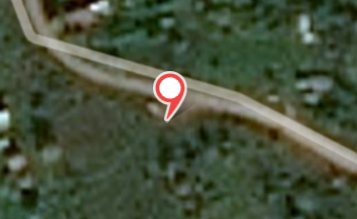 №п/пАдрес, кадастровый номер земельного участка, площадь земельного участкаСхема размещения мест (площадок)накопления ТКО, Масштаб 1:200053Тверская обл., Осташковский городской округ, Ботовского т/о, д.Заборье,кадастровый номерземельного участка 69:24:0142501X 57.191369Y 32.947340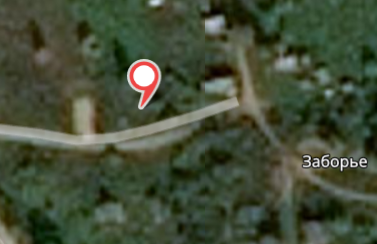 №п/пАдрес, кадастровый номер земельного участка, площадь земельного участкаСхема размещения мест (площадок)накопления ТКО, Масштаб 1:200054Тверская обл., Осташковский городской округ, Ботовского т/о, д.Слобода,кадастровый номерземельного участка 69:24:0142601X 57.188456Y 33.028804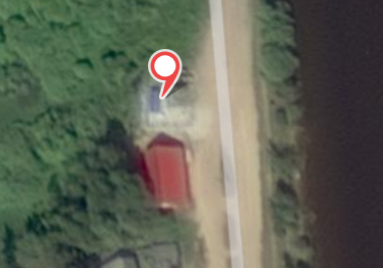 №п/пАдрес, кадастровый номер земельного участка, площадь земельного участкаСхема размещения мест (площадок)накопления ТКО, Масштаб 1:200055Тверская обл., Осташковский городской округ, Ботовского т/о, д.Никола Рожок,кадастровый номерземельного участка 69:24:0141901X 57.201111Y 33.012260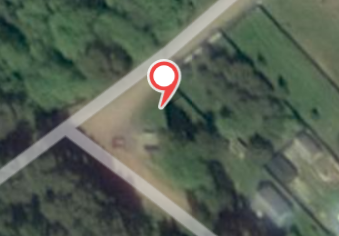 №п/пАдрес, кадастровый номер земельного участка, площадь земельного участкаСхема размещения мест (площадок)накопления ТКО, Масштаб 1:200056Тверская обл., Осташковский городской округ, Ботовского т/о, д.Неприе, кадастровый номерземельного участка 69:24:0141701X 57.2266643Y 33.000045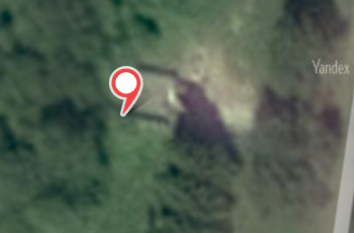 №п/пАдрес, кадастровый номер земельного участка, площадь земельного участкаСхема размещения мест (площадок)накопления ТКО, Масштаб 1:200057Тверская обл., Осташковский городской округ, Ботовского т/о, турбаза «Сокол»,кадастровый номерземельного участка 69:24:0000014X 57.204120Y 32.998189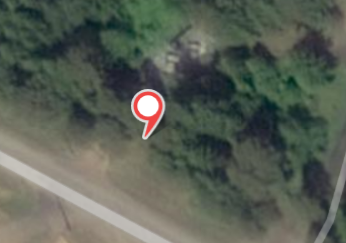 №п/пАдрес, кадастровый номер земельного участка, площадь земельного участкаСхема размещения мест (площадок)накопления ТКО, Масштаб 1:200058Тверская обл., Осташковский городской округ, Ботовского т/о, д.Заборки,  кадастровый номерземельного участка 69:24:0094901X 57.269282Y 32.924182 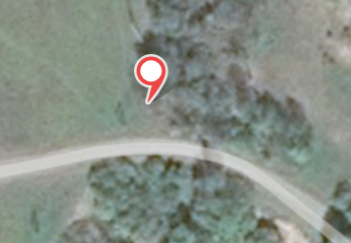 №п/пАдрес, кадастровый номер земельного участка, площадь земельного участкаСхема размещения мест (площадок)накопления ТКО, Масштаб 1:200059Тверская обл., Осташковский городской округ, Ботовского т/о, д.Гуща,кадастровый номерземельного участка 69:24:0094701X 57.265167Y 32.895311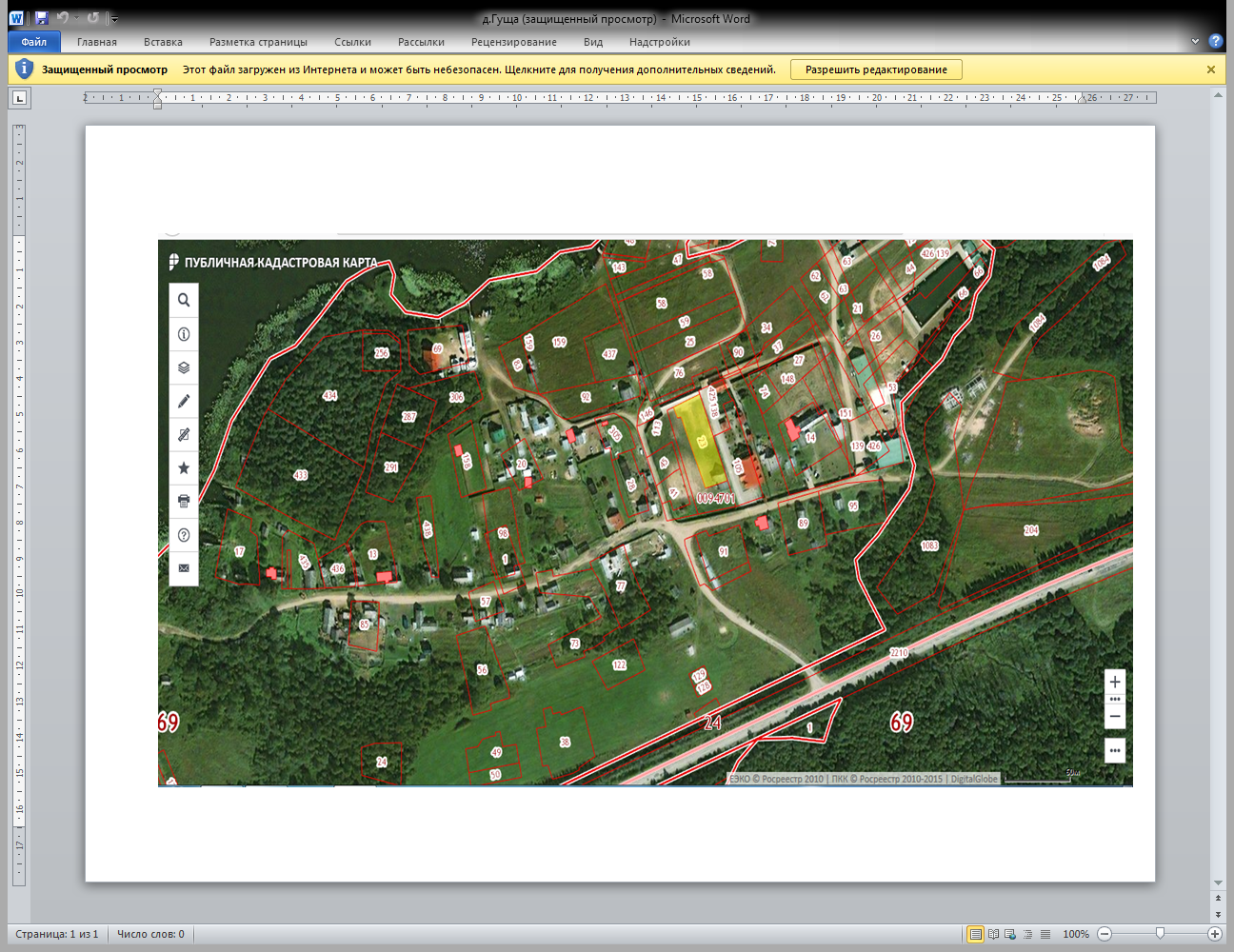 №п/пАдрес, кадастровый номер земельного участка, площадь земельного участкаСхема размещения мест (площадок)накопления ТКО, Масштаб 1:200060Тверская обл., Осташковский городской округ, Ботовского т/о, д.Новые Ельцы,кадастровый номерземельного участка 69:24:0095201X 57.280712Y 32.910332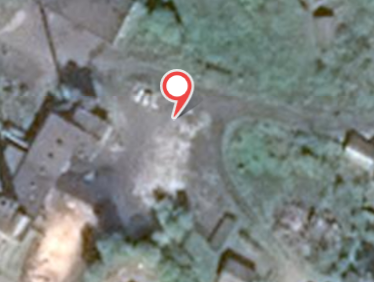 №п/пАдрес, кадастровый номер земельного участка, площадь земельного участкаСхема размещения мест (площадок)накопления ТКО, Масштаб 1:200061Тверская обл., Осташковский городской округ, Ботовского т/о, д.Шиловка, кадастровый номерземельного участка 69:24:0094801X 57.270412Y 32.877501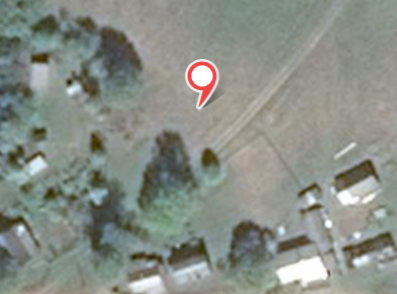 №п/пАдрес, кадастровый номер земельного участка, площадь земельного участкаСхема размещения мест (площадок)накопления ТКО, Масштаб 1:200071Тверская обл., Осташковский городской округ, Ботовского т/о, кладбище в д.Дроздово,кадастровый номерземельного участка 69:24:0142301X 57.172064Y 32.885789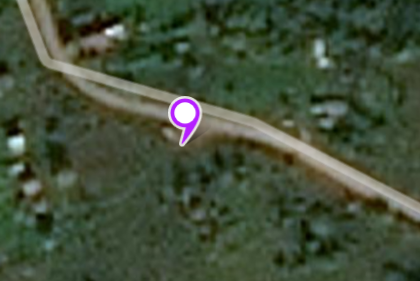 №п/пАдрес, кадастровый номер земельного участка, площадь земельного участкаСхема размещения мест (площадок)накопления ТКО, Масштаб 1:200072Тверская обл., Осташковский городской округ, Ботовского т/о, кладбище в д.Ботово,кадастровый номерземельного участка 69:24:0142801X 57.153514Y 32.985230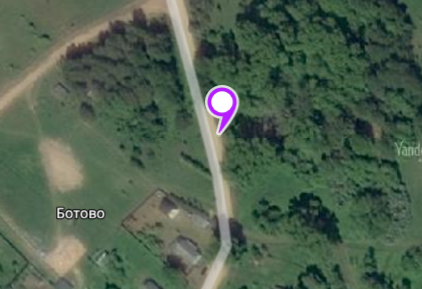 №п/пАдрес, кадастровый номер земельного участка, площадь земельного участкаСхема размещения мест (площадок)накопления ТКО, Масштаб 1:200073Тверская обл., Осташковский городской округ, Ботовского т/о, кладбище в д.Горка, кадастровый номерземельного участка 69:24:0142201X 57.175138Y 32.860893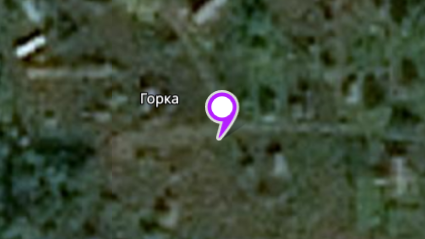 №п/пАдрес, кадастровый номер земельного участка, площадь земельного участкаСхема размещения мест (площадок)накопления ТКО, Масштаб 1:200074Тверская обл., Осташковский городской округ, Ботовского т/о, кладбище в д.Новые Ельцыкадастровый номерземельного участка 69:24:0095201X 57.273225Y 32.916426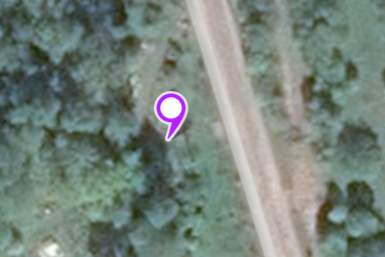 №п/пАдрес, кадастровый номер земельного участка, площадь земельного участкаСхема размещения мест (площадок)накопления ТКО, Масштаб 1:200068Тверская обл., Осташковский городской округ, Ботовского т/о, д.Жданское, кадастровый номерземельного участка 69:24:0000014X 57.178049Y 32.828428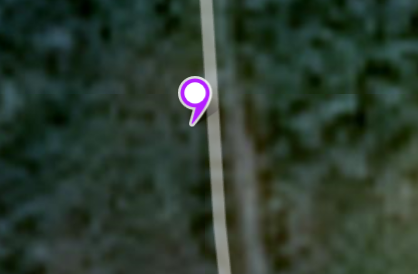 №п/пАдрес, кадастровый номер земельного участка, площадь земельного участкаСхема размещения мест (площадок)накопления ТКО, Масштаб 1:200076Тверская обл., Осташковский городской округ, Ботовского т/о,кладбище в  д.Собро, кадастровый номерземельного участка 69:24:0000014X 57.156211Y 32.812651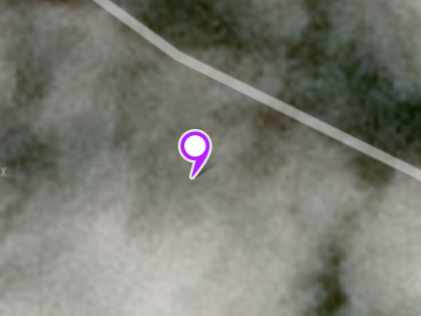 №п/пАдрес, кадастровый номер земельного участка, площадь земельного участкаСхема размещения мест (площадок)накопления ТКО, Масштаб 1:200077Тверская обл., Осташковский городской округ, Ботовского т/о, кладбище н.п. ХутораДубские,кадастровый номерземельного участка 69:24:0000014X 57.151061Y 32.848695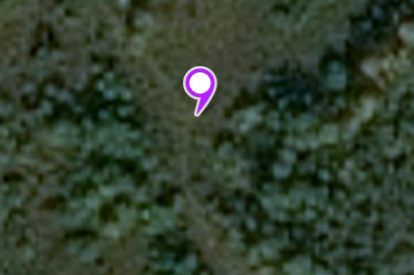 №п/пАдрес, кадастровый номер земельного участка, площадь земельного участкаСхема размещения мест (площадок)накопления ТКО, Масштаб 1:200062Тверская обл., Осташковский городской округ, Ботовского т/о, д.Выворожье,кадастровый номерземельного участка 69:24:0094709X 57.264076Y 32.870291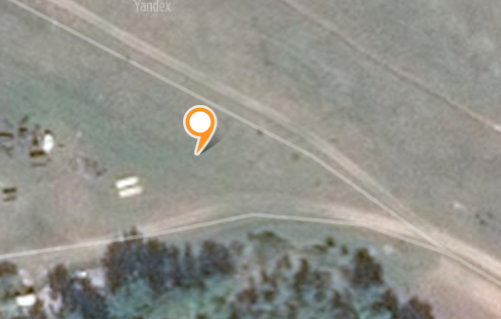 №п/пАдрес, кадастровый номер земельного участка, площадь земельного участкаСхема размещения мест (площадок)накопления ТКО, Масштаб 1:200063Тверская обл., Осташковский городской округ, Ботовского т/о, д.Заречье, кадастровый номерземельного участка 69:24:0095001 X 57.248957Y 32.941024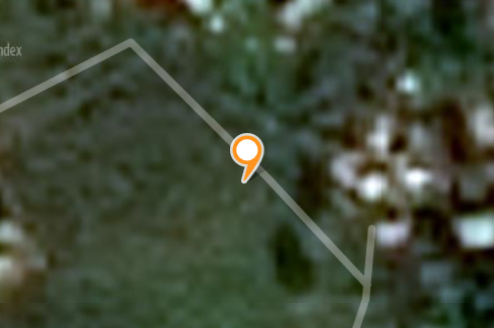 №п/пАдрес, кадастровый номер земельного участка, площадь земельного участкаСхема размещения мест (площадок)накопления ТКО, Масштаб 1:200064Тверская обл., Осташковский городской округ, Ботовского т/о, д.Конево,кадастровый номерземельного участка 69:24:0141801X 57.219136Y 33.014921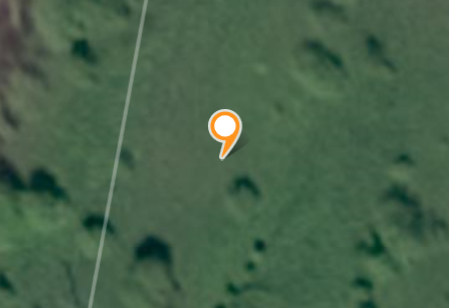 №п/пАдрес, кадастровый номер земельного участка, площадь земельного участкаСхема размещения мест (площадок)накопления ТКО, Масштаб 1:200065Тверская обл., Осташковский городской округ, Ботовского т/о, д.Бараново,кадастровый номерземельного участка 69:24:0141601 X 57.212597Y 32.994330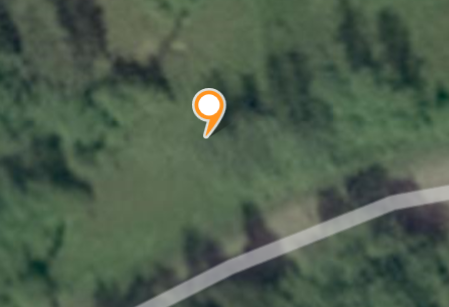 №п/пАдрес, кадастровый номер земельного участка, площадь земельного участкаСхема размещения мест (площадок)накопления ТКО, Масштаб 1:200066Тверская обл., Осташковский городской округ, Ботовского т/о, д.Конец,кадастровый номерземельного участка 69:24:0142701 X 57.171142Y 32.983905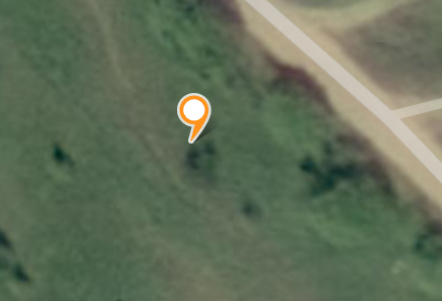 №п/пАдрес, кадастровый номер земельного участка, площадь земельного участкаСхема размещения мест (площадок)накопления ТКО, Масштаб 1:200070Тверская обл., Осташковский городской округ, Ботовского т/о, д.Радухово,кадастровый номерземельного участка 69:24:0143201X 57.128525Y 32.956940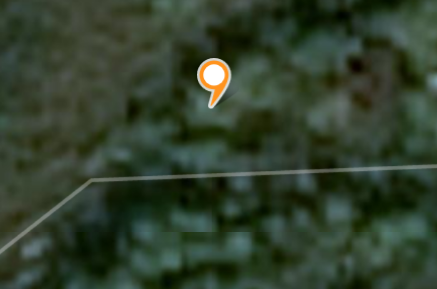 №п/пАдрес, кадастровый номер земельного участка, площадь земельного участкаСхема размещения мест (площадок)накопления ТКО, Масштаб 1:200069Тверская обл., Осташковский городской округ, Ботовского т/о, д.Дубье,кадастровый номерземельного участка 69:24:0143101X 57.140087Y 32.896495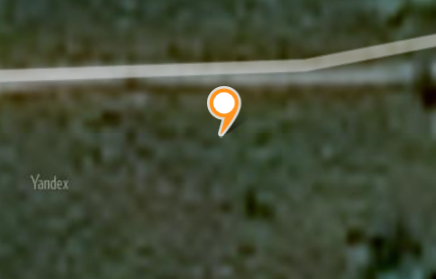 №п/пАдрес, кадастровый номер земельного участка, площадь земельного участкаСхема размещения мест (площадок)накопления ТКО, Масштаб 1:200067Тверская обл., Осташковский городской округ, Ботовского т/о, д.Звягино,кадастровый номерземельного участка 69:24:0142401 X 57.168198Y 32.911281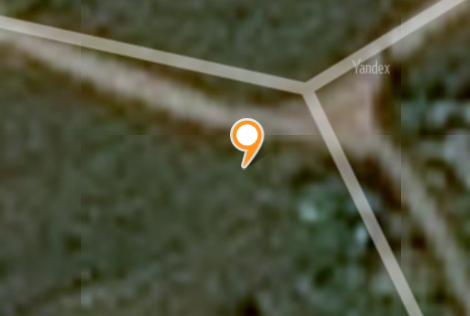 №п/пАдрес, кадастровый номер земельного участка, площадь земельного участкаСхема размещения мест (площадок)накопления ТКО, Масштаб 1:200075Тверская обл., Осташковский городской округ, Ботовского т/о, д.Жданское,кадастровый номерземельного участка 69:24:0000014X 57.170786Y 32.824529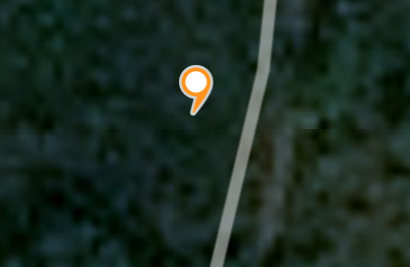 